Event Day 2019Hradec Králové Region Convention Bureau se zúčastnila dne 9. 4. 2019 veletrhu Event Day 2019 v PVA Letňany. Akce je každoročně zaměřena na prezentaci služeb z oblasti pořádání eventů, kongresů a konferencí a také nabídek uměleckých agentur, gastronomických služeb a dalších doprovodných programů a zážitkových atrakcí. Návštěvníci měli zájem o přehledný a ucelený soubor nabídky našich partnerů, kterých je v tuto chvíli na 100. A dále pak o možnosti z hlediska incentivy. Kterou jsme měli zastoupenou novým image katalogem MICE.  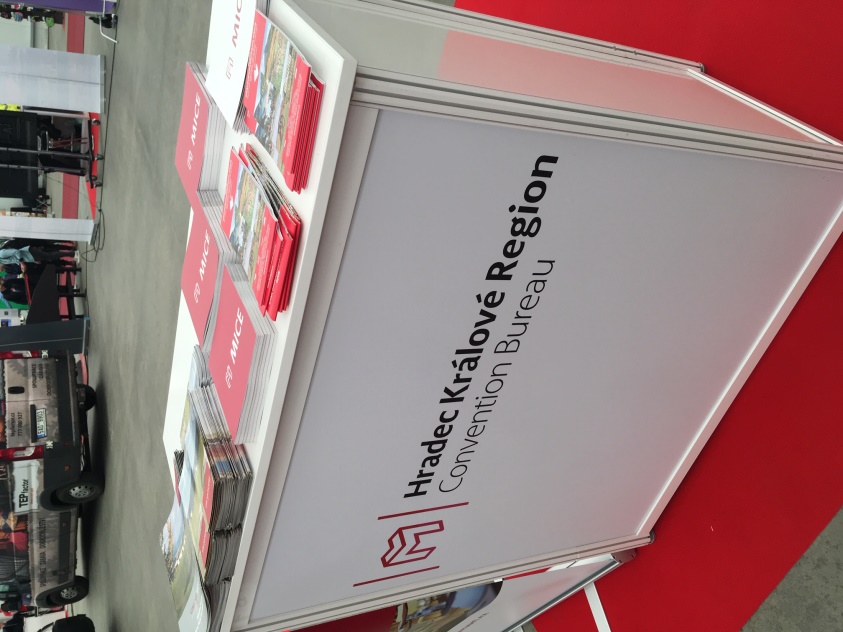 